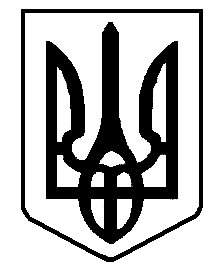 БІЛГОРОД-ДНІСТРОВСЬКА МІСЬКА РАДАР І Ш Е Н Н ЯПро  внесення  змін  до Програми  розвитку туризму  в  місті  Білгороді-Дністровському на  2021-2023 роки, затвердженої  рішенням Білгород-Дністровської       міської       ради від  05.03.2021 № 84- VIIIЗ метою популяризації туристичного потенціалу міста Білгорода-Дністровського, а також задля ефективної реалізації заходів, передбачених Програмою розвитку туризму в місті Білгороді-Дністровському, враховуючи рішення виконавчого комітету Білгород-Дністровської міської ради від 29.10.2021 року № 431 «Про схвалення внесення змін до Програми розвитку туризму в місті Білгороді-Дністровському на 2021-2023 роки», затвердженої рішенням Білгород-Дністровської міської ради від 05.03.2021 № 84-VIII», керуючись частиною першою статті 59 Закону України «Про місцеве самоврядування в Україні», Білгород-Дністровська міська рада  ВИРІШИЛА:Внести зміни до Програми розвитку туризму в місті Білгороді-Дністровському на 2021-2023 роки, а саме у підпункті 1.1. пункту І «Популяризація туристичного потенціалу міста Білгорода-Дністровського»  Додатку 1 «Заходи з реалізації Програми», у графі 2 «Зміст заходів» після слів «Розробка, виготовлення та придбання презентаційних, інформаційних матеріалів, сувенірної, рекламно-поліграфічної продукції, туристичних путівників, брендованої продукції про місто» доповнити словами «розробка фірмового стилю для виготовлення відповідної продукції». Контроль за виконанням даного рішення покласти на постійну комісію з питань бюджету, фінансів, соціально-економічної політики, інвестицій та ринкових відносин (Віталій Вареник), та на постійну комісію з питань освіти, культури, спорту, туризму, охорони здоров’я та соціального захисту населення (Інна Гончарова).Міський  голова                                                                   Віталій  ГРАЖДАНвід 25.11.2021 р.№  386-VIII